Miniprogram forår 2024                      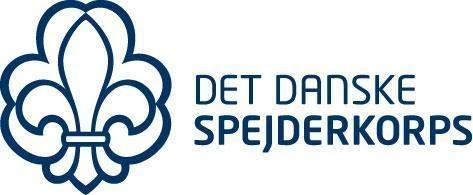 Alle møder foregår torsdag mellem 17 og 18.30 med start ved Spejderhuset, med mindre andet er oplyst. Spejderne møder i uniform eller som minimum tørklæde, og i tøj og sko der passer til udendørs aktiviteter. Det er en god ide at give børnene en bid mad og noget at drikke inden mødet. Beskeder om ændringer vil blive sendt pr. mail og har I spørgsmål er I altid velkomne til at skrive til minileder@giberaagruppe.dk, eller sende en sms til Helle på 22237169. Afbud til møderne sendes også til Helle på 22237169.Kh minilederne Helle Dreyer Møller, Lone Weiss, Henriette Lykke Holst og Brian Bach Kristiansen.
I år deltager minierne i en fælles sommerlejr for de to spejder-divisioner i Århusområdet. Datoerne er 29. juni - 3. juli og det foregår på Kulsø Spejdercenter. Vi sender flere oplysninger om pris og det praktiske så snart vi har dem, men sæt allerede nu gerne kryds i kalenderen hvis I kan. Der bliver formentlig en eller anden fælles transport for børnene.


Dato:Aktivitet:18. januarBålhygge og snobrød25.  januar Knivbevis og knob                                       1. februar Orienteringsløb                                                     8. februar Snit, hug, sav!15. februar Vinterferie – intet møde22. februar Tænkedag - fælles arrangement for hele gruppen ved spejderhuset. Info følger29. februar GrupperådsmødeGrupperådsmøde. Se tilmeldingsmail senere.7. marts Nørd-mærket                                                                      14. martsNørd-mærket                                                                           21. martsNørd-mærket                                                                                                                                                 28. marts  Påskeferie - intet møde4. april - intet møde, tur i weekenden 5.-7. april GruppeturGruppetur til Ryekol, Gl Rye. Info følger11. aprilVinterbadning v. Ballehage. Forældrekørsel, bål, kakao18. aprilNørd-mærket                                                                           25. aprilKøkkenhave på spejdergrunden    2. majNaturmærke9. maj Kr himmelfart - intet møde16. majNaturmærke                                               23. maj - aflyses -sheltertur fredag-lørdag24.-25. maj    ShelterturInfo følger25. maj 13-20.00 ArbejdsdagFælles arbejdsdag ved spejderhuset + spisning30. maj Teltmærket6. juni Teltmærket - klar til lejr13. juni – afslutning.Pandekager med egen avl fra køkkenhaven30. juni - 3. juliDivisionssommerlejr